12.11.2022Ул. Титова, ямочный ремонтУл. Жданова, выравнивание дороги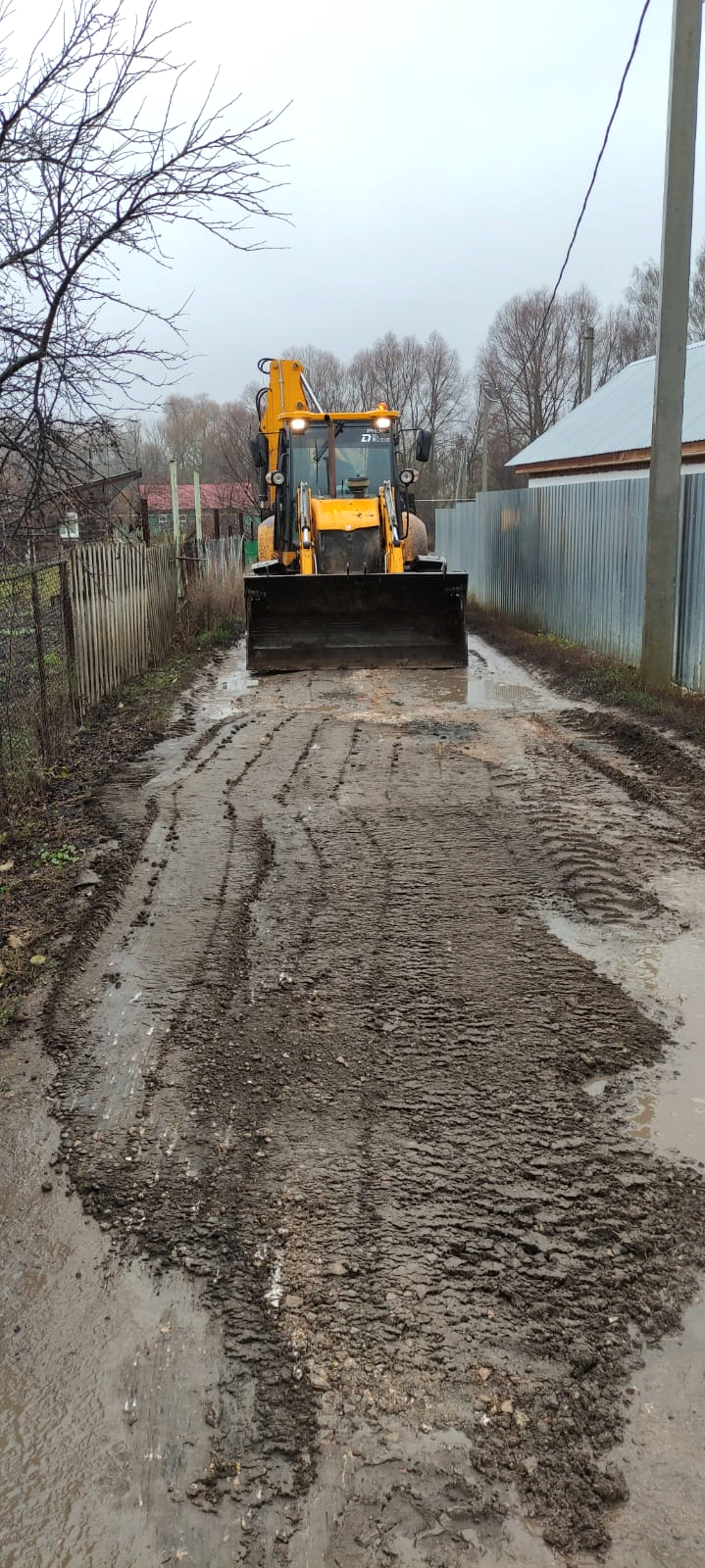 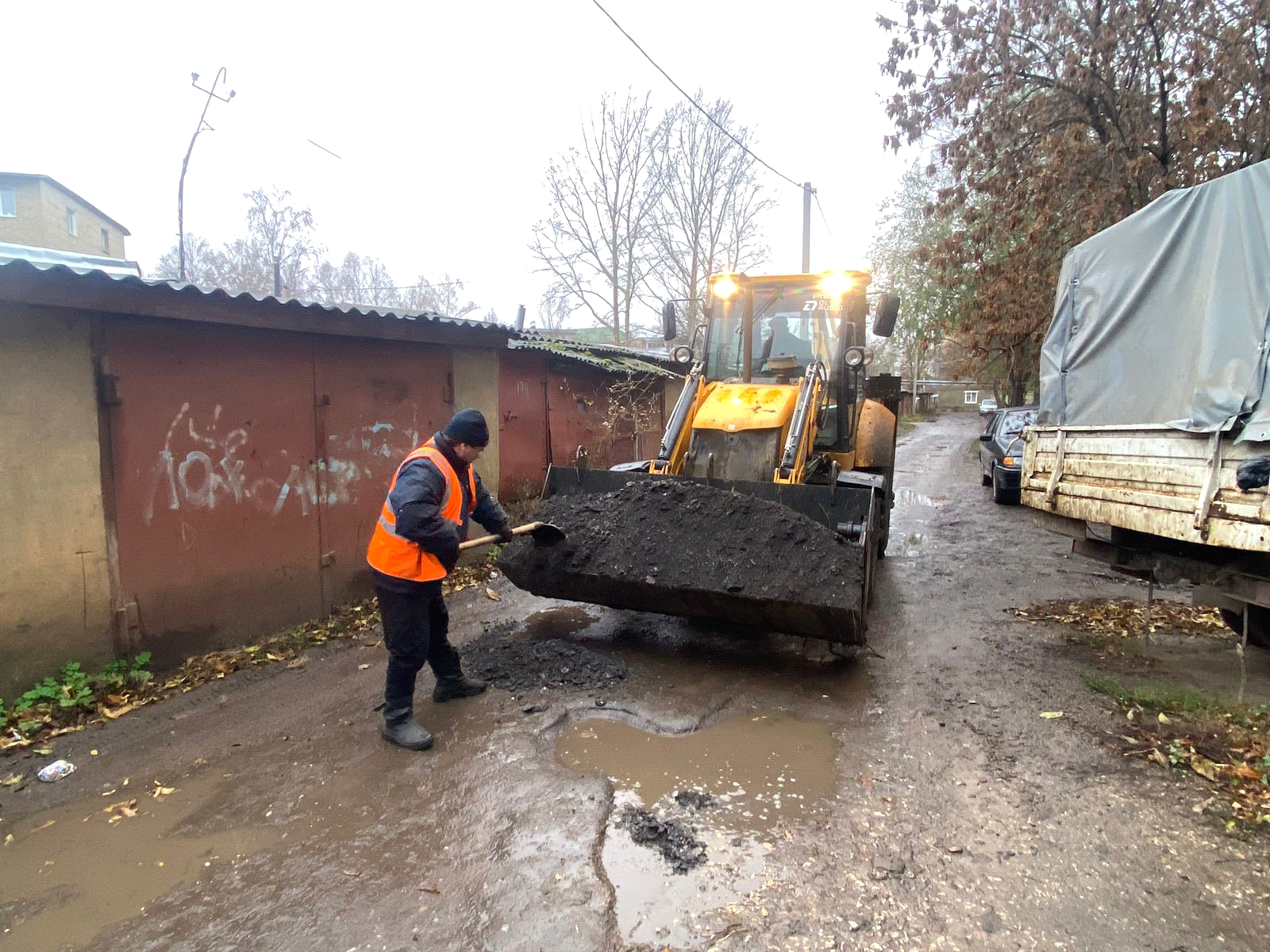 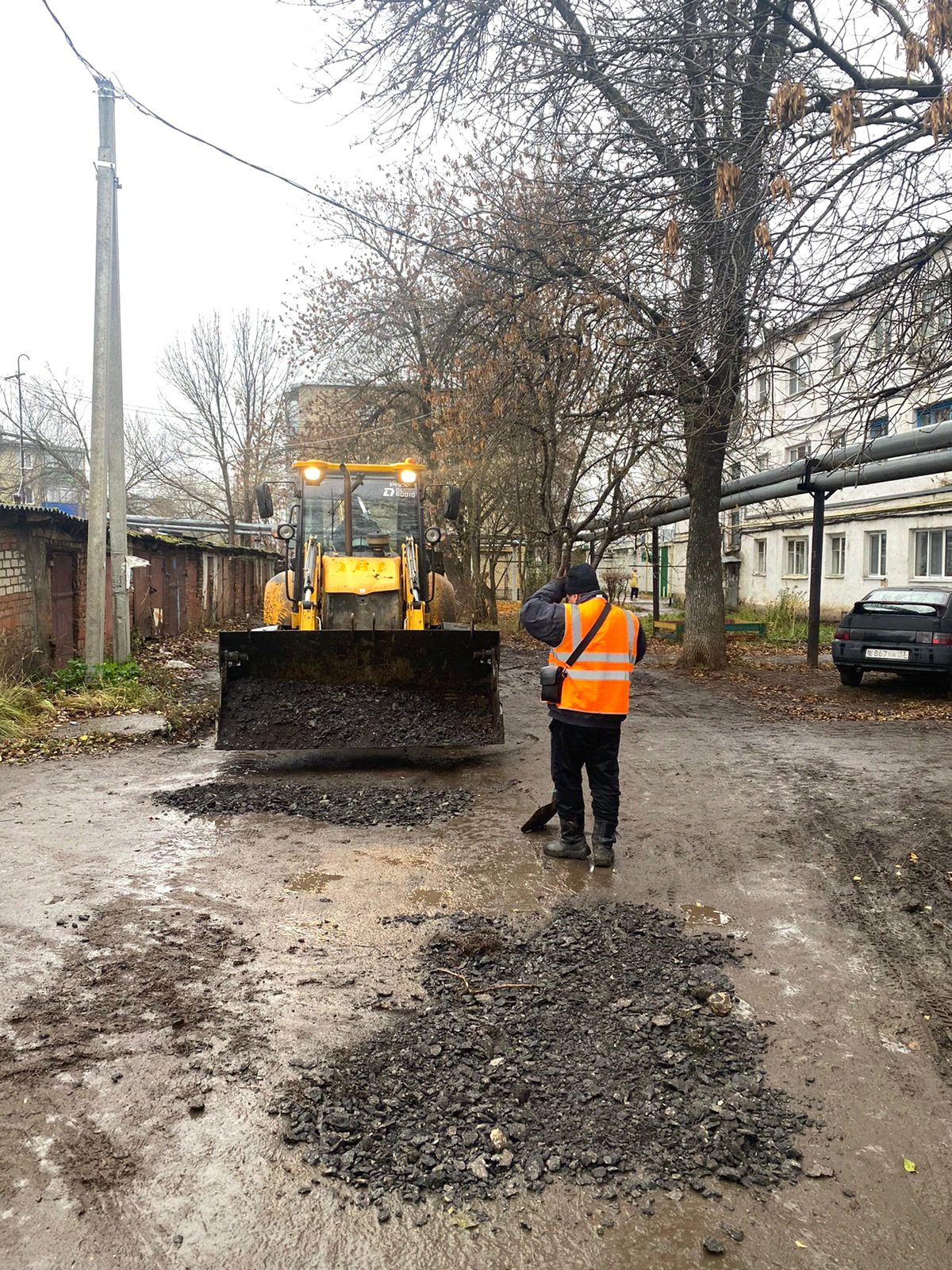 